Resumo do livro "O alquimista" De Paulo Coelho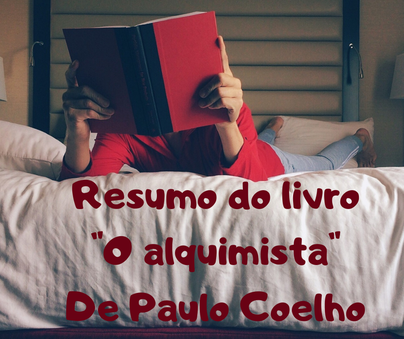 Sobre o autor:«O homem nunca pode parar de sonhar. O sonho é alimento da alma como o alimento é o alimento do corpo.» (Paulo Coelho)Paulo Coelho é o escritor que toda a gente conhece.«O alquimista» é o seu livro mais conhecido.Este brasileiro popular é seguido por milhões de pessoas nas redes sociais.Diz que quando queres algo, o universo conspira ao teu favor para realizar os teus sonhos e objetivos.Paulo Coelho de Souza nasceu no Rio de Janeiro no dia 24 de agosto de 1947.É um escritor e jornalista brasileiro.Nascido numa família de classe alta, aos 7 anos, Paulo Coelho ingressa no tradicional Colégio Santo Inácio no Rio de Janeiro. Desde cedo, gostava de escrever e mantinha um diário.No colégio, participou em concursos de poesia e de teatro com o seu colega Paulo Cunha.No entanto, o seu pai queria que ele fosse engenheiro. (…)A edição do seu primeiro livro foi em 1982, “arquivo do inferno”, que não teve muito sucesso.Lançou o seu segundo livro “O Manual Prático do Vampirismo” em 1985, que mandou logo recolher, considerando o trabalho de má qualidade.Católico não praticante, em 1986, Paulo Coelho percorreu quase 800 quilómetros do sul da França até a cidade de "Santiago de Compostela" experiência de que retirou detalhes para o seu livro “O diário do mago” editado em 1987.No ano seguinte, 1988, publicou ”o alquimista”, que se transformaria no livro brasileiro mais vendido em todos os tempos."O Alquimista" é um dos mais importantes fenómenos literários do século XX.Chegou em primeiro lugar na lista dos mais vendidos em 18 países e vendeu, até o momento, 83 milhões de exemplares.O “guinness Book Of record” o coloca como o autor vivo mais traduzido da história.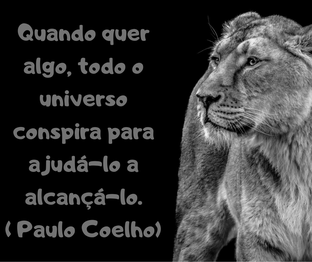 Era uma vez...Era uma vez, um simples pastor que vive na Andaluzia, uma pequena vila na Espanha.Ama o seu rebanho, mas não pode deixar de notar a natureza limitada da sua existência. Procurando apenas comida e água, as suas ovelhas  nunca levantam a cabeça para admirar as colinas verdejantes ou o pôr do sol. Os pais de Santiago lutam continuamente pelo básico da vida e sufocam nas suas próprias ambições. Santiago não tem grandes desejos na vida.Tudo o que ele quer é estar livre para andar com suas ovelhas, pouco vinho e um livro na bolsa. Mas as coisas mudam ...Tem um sonho repetido de um grande tesouro, escondido sob as pirâmides do Egito. Um dia, ele conhece Melquisedeque - rei de uma terra distante, que incentiva Santiago a perseguir o seu sonho e tesouro. Então, Santiago vende as suas ovelhas e parte em direção ao deserto.Decide então ir para África.Um jovem rouba-lhe todo o seu dinheiro.Santiago não fica arrasado!Lembra-se das palavras do rei:"Quando você quer algo, todo o universo conspira para ajudá-lo a alcançá-lo."Trabalha durante um ano num comércio de cristais.Aprende todos os truques e torna o negócio do comerciante bem-sucedido.Junta-se a uma caravana que viaja pelo deserto.Vai pelo deserto e chega a um oásis onde se apaixona por uma rapariga chamada, Fátima.Começam a viver juntos perto do oásis. Um dia, Santiago prevê um ataque ao Oásis e salva todas as pessoas e animais de lá. Com este sucesso, o próprio alquimista faz uma visita a Santiago.O alquimista promete guiar Santiago em direção ao tesouro. Fátima também incentiva Santiago a perseguir seu sonho.Depois de muitas aventuras, é revelado a Santiago, que o tesouro não está aqui nas pirâmides, mas sempre esteve na “Andaluzia”, a pequena vila na Espanha de onde começou toda a jornada de Santiago!A história termina quando Santiago descobre o tesouro, numa árvore na Andaluzia onde ele teve seu primeiro sonho. Com todas as fortunas, Santiago volta ao deserto para encontrar o seu amor, Fátima.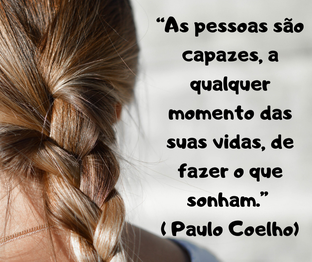 Chaves fundamentais do livro.No livro "o alquimista, o escritor fala de 4 chaves fundamentais para encontrar o seu ouro filosofal.1) Os sinais.A primeira chave é os sinais.No grande livro da natureza, a história de cada um é inscrita.Os sinais são passagens que te ajudam a progredir e saber qual é o caminho a percorrer.São indícios e sinais que tens de ler que te fazem refletir e crescer.É um pouco como as sincronicidades na lei da atração!O Universo está sempre tentando nos ajudar na nossa jornada com pequenos sinais (e às vezes grandes!)Para ajudar a escolher o melhor caminho ou confirmar que estamos caminhando na direção positiva. Observar e esperar esses sinais é uma maneira de cooperar com forças invisíveis e mostra uma disposição de confiar em seus guias espirituais. Como você sabe se é um sinal? Talvez algo apenas que tenha significado para si ou algo em que pensou recentemente. As sincronicidades ou sinais são tipicamente altamente personalizadas e só podem ser determinadas pela pessoa a quem foram destinadas.2) A alma do MundoA segunda é a alma do Mundo.É este livro onde está escrito a nossa história.Cada ação na terra tem uma correspondência igual nesta alma do Mundo.A lei do Carma também diz isto.Se fizeres o bem no Mundo, vais ter coisas positivas nesta vida e nas outras.Ao contrario, se fizer ações más, apenas vais atrair infelicidade na tua vida!3) A tua legenda pessoal.A terceira chave é tua legenda pessoal que é o único caminho que tens que percorrer. Todos temos um propósito na vidaTodas as pessoas vieram a este mundo com um objetivo vitalício que esperamos alcançar. Este não é o tipo de meta que estabelecemos para o mês ou ano, mas é algo que nasceu dentro de nós como parte da estrutura em que entramos na experiência desta vida. O nosso caminho para alcançar esse objetivo deve estar em equilíbrio com o mundo. É somente trabalhando em harmonia com o resto do mundo que podemos cumprir nosso verdadeiro propósito.4) A linguagem do coração.Se escuta com atenção e amor o teu coração, sabe exatamente qual é o teu projeto de vida.Isto é, a tua legenda pessoal.É uma procura do teu eu anterior!É o aspecto mais importante da sua vidaQuando sabe qual é a tua legenda pessoal, todas as áreas da tua vida são favorecidas!Quando Santiago se depara com uma escolha entre o seu amor, Fátima, ou a sua missão.Ele vai a uma cartomante que lhe diz que poderia escolhê-la primeiro e que ficaria feliz por um tempo. Mas depois, o caos se instalaria na aldeia que ele liderava, porque não dava ao mundo todo o seu presente. No final, ele escolheu deixá-la e seguir sua missão, e conseguiu recuperar o amor e o relacionamento dela depois que ele cumpriu seu objetivo principal.É assim também para nós. Toda a gente tem problemas na sua vida, é certo, mas a maneira como lida com eles faz toda a diferença!A sua Legenda Pessoal ajuda-o a tornar-se mais consciente que pode passar para um nível superior, seja material ou espiritual, seja qual for a sua condição e idade. Sempre...Se neste momento, não está feliz, pode sempre mudar.Faz um trabalho sobre ti e descobres o que há em ti.Tem a escolha de não mudar nada na sua vida.Isto é ficar no seu quarto a espera que a vida passe e nunca sair da sua zona de conforto onde encontras novas a amizades e oportunidades de vida!Ou fazer como o nosso pastor favorito, o Santiago, encontrar a sua legenda pessoal e concretizar os seus sonhos e os seus objetivos.Porque como diz Einstein, se faz as mesmas coisas do que ontem, vai obter os mesmos resultados!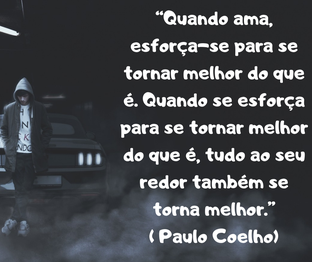 10 lições de vida poderosas do alquimista:1) O medo é um obstáculo maior que o próprio obstáculo.“Diga ao seu coração que o medo do sofrimento é pior que o próprio sofrimento. E que nenhum coração jamais sofreu quando procura os seus sonhos, porque cada segundo da busca é o encontro de um segundo com Deus e com a eternidade.”Qualquer mudança exige a entrada em território desconhecido.Isso é assustador.A nossa mente é terrível! Imagina as piores coisas que podem acontecer!Mas com qualquer grande risco vem uma grande recompensa.Não deixe que o medo o oprima. 2) O que é "verdadeiro" sempre perdurará“O que é feito de matéria pura, nunca se estraga. E pode voltar sempre.Se o que você encontrou foi apenas um momento de luz, como a explosão de uma estrela, você não encontraria nada no seu retorno.”Tudo o que reluz não é ouro!Por vezes por caso do desejo, ódio ou ignorância, deixamos de ver as coisas como elas são. É por isso que a prática da atenção plena torna-se essencial. 3) Quebre a monotonia"Quando cada dia é igual ao dia seguinte, é porque as pessoas deixam de reconhecer as coisas boas que acontecem nas suas vidas todos os dias que o sol nasce."Gratidão é a prática de encontrar o bem em cada dia.A vida pode facilmente tornar-se monótona, mas isso muda dependendo do que escolhemos ver.A vida é um milagre!Escolhe ver as coisas pequenas e bonitas do dia a dia: o sorriso duma criança, o sol depois dum dia de chuva, a luz e a água em abundância, a Internet, um teto, um carro… Parece banal mas nem toda a gente possui isso!4) Abrace o presente“Porque eu não vivo no meu passado ou no meu futuro. Estou interessado apenas no presente. Se você puder se concentrar sempre no presente, será um homem feliz.”Pensar em eventos passados que não podem ser mudados e nos preocupar com eventos futuros que não ocorreram remove todo o nosso poder e prazer na vida. 5) O seu sucesso tem um efeito cascata.“É o que os alquimistas fazem. Eles mostram que, quando nos esforçamos para nos tornar melhores do que somos, tudo ao nosso redor também se torna melhor.”Torna-se uma versão melhor de si próprio e cria o efeito cascata do “ alquimista” e vai beneficia tudo ao seu redor: o seu estilo de vida, a sua família, o seu emprego, a sua comunidade…6) Tome a decisão"Quando alguém toma uma decisão, mergulha numa forte corrente que o levará a lugares com os quais nunca sonhou.".Quanto mais fiel e alinhado consigo próprio, mais fácil é tomar a decisão certa ou avançar na direção certa. 7) Seja irreal"Eu vejo o mundo em termos do que eu gostaria que acontecesse, não do que realmente acontece".Algumas das maiores invenções não teriam acontecido se as pessoas escolhessem aceitar o mundo como ele é.Grandes realizações e inovações começam com uma mentalidade que ignora o impossível.8) Continue voltando"O segredo da vida, porém, é cair sete vezes e levantar-se oito vezes."Porque a oitava vez pode ser o seu avanço. Alguns dos maiores romances da história foram publicados depois de receber centenas de rejeições.Felizmente, esses autores nunca desistiram.9) Concentre-se na sua própria jornada:"Se alguém não é o que os outros querem, ficam com raiva. Todo mundo parece ter uma ideia clara de como as outras pessoas devem levar as suas vidas, mas nenhuma sobre a sua."Somos todos alquimistas com o poder de construir nossas vidas ideais.Seja você, seja autêntica e não se importa do que os outros dizes.Se escuta os outros, nunca vai viver a sua vida!10. Sempre tome medidas“Existe apenas uma maneira de aprender. É através da ação. ”Isso significa que é ótimo ler, estudar e ouvir, mas para realmente aprender, precisa colocar os seus aprendizagens em prática! 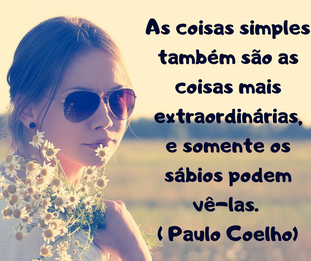 Frases do livro" O alquimista"- O universo quer o seu sucesso e quer realizar os seus sonhos- O universo aguarda um pedido e espera uma indicação clara e direta da sua parte.- Devemos semear hoje para colher amanhã.- A sua legenda pessoal ajuda-o a tornar-se mais consciente de que pode passar para um nível superior, seja material ou espiritual, seja qual for a sua condição e a sua idade.- No grande livro da natureza, a historia de cada um é inscrita.- Os sinais são passagens que ajudam-no a progredir e saber qual é o caminho que tem que tem percorrer.- Paulo Coelho revela que quando quer algo, o universo conspira ao seu favor para realizar os seus sonhos e objectivos.